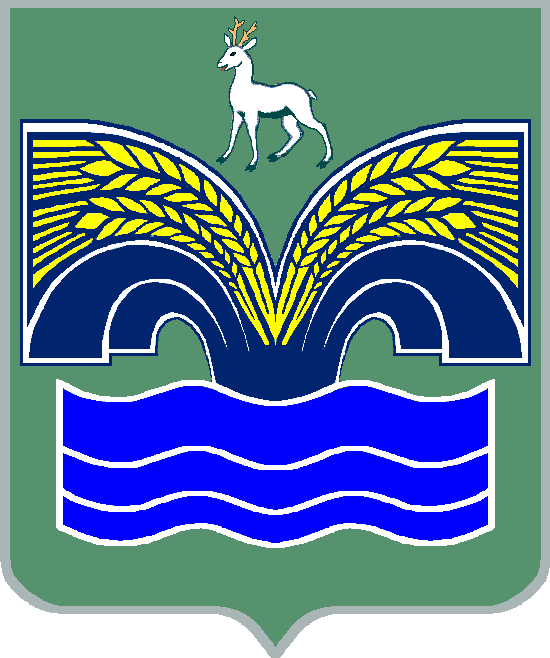 АДМИНИСТРАЦИЯГОРОДСКОГО ПОСЕЛЕНИЯ ШИЛАНМУНИЦИПАЛЬНОГО РАЙОНА КРАСНОЯРСКИЙСАМАРСКОЙ ОБЛАСТИПОСТАНОВЛЕНИЕот 29 ноября 2021 года  № 74 Об утверждении Методики прогнозирования поступлений доходовв бюджет сельского поселения Шилан муниципального района Красноярский Самарской областиВ соответствии с пунктом 1 статьи 160 Бюджетного кодекса Российской Федерации, постановлением Правительства Российской Федерации от 23.06.2016 № 574 «Об общих требованиях к методике прогнозирования поступлений доходов в бюджеты бюджетной системы Российской Федерации» (в редакции постановления Правительства Российской Федерации от 05.06.2019 № 722), с целью приведения методики прогнозирования поступлений доходов бюджета сельского поселения Шилан муниципального района Красноярский Самарской области, главным администратором которых является Администрация сельского поселения Шилан муниципального района Красноярский Самарской области в соответствие с изменениями, утвержденными Постановлением Правительства Российской Федерации от 05.06.2019 № 722, Администрация сельского поселения Шилан муниципального района Красноярский Самарской области ПОСТАНОВЛЯЕТ:1. Утвердить Методику прогнозирования поступлений доходов в бюджет сельского поселения Шилан муниципального района Красноярский Самарской области (прилагается).2.  Опубликовать настоящее постановление в газете «Красноярский вестник», а также на официальном сайте Администрации муниципального района Красноярский Самарской области в разделе/поселения.3. Настоящее постановление вступает в силу со дня его официального опубликования.Глава сельского поселения Шиланмуниципального района Красноярский Самарской области                                                                          И.А. ЧерноваПриложениек постановлению Администрациисельского поселения Шиланмуниципального района КрасноярскийСамарской областиот 29.11.2021 № 74Методикапрогнозирования поступлений доходов в бюджетсельского поселения Шилан муниципального района КрасноярскийСамарской области1.     Общие положенияНастоящая методика определяет порядок прогнозирования поступлений доходов в бюджет сельского поселения Шилан муниципального района Красноярский Самарской области, администрирование которых осуществляет Администрация сельского поселения Шилан муниципального района Красноярский Самарской области (далее - главный администратор доходов, администратор доходов).1.1.  Методика прогнозирования разрабатывается на основе единых подходов к прогнозированию поступлений доходов в текущем финансовом году, очередном финансовом году и плановом периоде. Для текущего финансового года методика прогнозирования предусматривает, в том числе использование данных о фактических поступлениях доходов за истекшие месяцы этого года.1.2.  Перечень доходов бюджета сельского поселения Шилан муниципального района Красноярский Самарской области, администрирование которых осуществляет администратор доходов, наделенный соответствующими полномочиями, определяется в соответствии с действующим на дату составления прогноза решением о бюджете на очередной финансовый год и плановый период, утверждаемым Решением Собрания представителей сельского поселения Шилан муниципального района Красноярский  Самарской области.1.3. Доходы бюджета сельского поселения Шилан муниципального района Красноярский Самарской области, администрирование которых осуществляет администратор доходов, подразделяются на доходы, прогнозируемые и непрогнозируемые, но фактически поступающие в доход бюджета сельского поселения Шилан муниципального района Красноярский Самарской области.1.4. Методика прогнозирования предусматривает использование при расчете прогнозного объема поступлений доходов оценки ожидаемых результатов работы по взысканию дебиторской задолженности по доходам, а также влияния на объем поступлений доходов отдельных решений представительных органов муниципальных образований.1.5. Методика прогнозирования составляется с учетом нормативных правовых актов Российской Федерации, представительных органов муниципальных образований. При этом проекты нормативных правовых актов и (или) проекты актов, предусматривающих внесение изменений в соответствующие нормативные правовые акты, могут учитываться при расчете прогнозного объема поступлений доходов по решению соответственно финансовых органов муниципальных образований.1.6.  Прогнозирование доходов бюджета осуществляется на основе:- показателей прогноза социально-экономического развития Российской Федерации, Самарской области, сельского поселения Шилан муниципального района Красноярский Самарской области;- основных направлений бюджетной и налоговой политики;- действующего бюджетного законодательства с учетом предполагаемых изменений законодательства.1.7. Прогнозирование доходов бюджета включает проведение следующих мероприятий:- мониторинг динамики поступлений неналоговых поступлений основанной на статистических данных не менее чем за 3 года или за весь период поступлений определенных видов доходов в случае, если он не превышает 3 года;- расчет прогноза поступлений.1.8. Для расчета прогноза доходов используются:- статистическая отчетность;- оценка поступлений платежей в бюджет поселения в текущем финансовом году.- материалы и сведения, предоставляемые хозяйствующими субъектами.2.     Прогнозирование по видам доходов:2.1. Доходы от сдачи в аренду имущества, находящегося в муниципальной собственности, в том числе по кодам:1 11 09045 10 0000 120 Прочие поступления от использования имущества, находящегося в собственности сельских поселений (за исключением имущества муниципальных бюджетных и автономных учреждений, а также имущества муниципальных унитарных предприятий, в том числе казенных), рассчитываются на очередной финансовый год и плановый период методом усреднения по следующей формуле:ДПп = (ФПт-1 + ФПт-2 + ФПт-3) / 3, гдеДПп - прогноз прочих поступлений от использования муниципального имущества;ФПт-1, ФПт-2, ФПт-3 – фактические поступления за использование муниципального имущества за три предыдущих года;т - текущий год2.2. Доходы от продажи материальных и нематериальных активов, в том числе по кодам:114 02053 10 0000 410 Доходы от реализации иного имущества, находящегося в собственности сельских поселений (за исключением имущества муниципальных бюджетных и автономных учреждений, а также имущества муниципальных унитарных предприятий, в том числе казенных), в части реализации основных средств по указанному имуществу.Прогнозные показатели доходов на очередной финансовый год и плановый период рассчитываются методом прямого расчета по формуле:РИ = Ст * Пл, где:РИ - объем  доходов от реализации имуществаСт - оценочная стоимость, либо рыночная стоимость имущества. При невозможности определения рыночной стоимости - средняя стоимость аналогичного имущества реализованного в предшествующем периоде;Пл - площадь объектов недвижимости, подлежащих реализации в очередном финансовом году.2.3. Прочие неналоговые доходы, в том числе по кодам:113 02995 10 0000 130 Прочие доходы от компенсации затрат бюджетов сельских поселений.Прогнозирование вышеуказанных доходов не осуществляется в связи с невозможностью достоверно определить объемы поступлений на очередной финансовый год и плановый период.Прогнозируемый объем указанных доходов подлежит включению в доходную часть бюджета сельского поселения Шилан муниципального района Красноярский Самарской области в течение финансового года с учетом информации о фактическом поступлении.В течение текущего года, в случае изменения тенденции поступлений по кодам доходов, указанных выше, в сторону увеличения (уменьшения) производится корректировка прогнозных объемов поступлений соответственно в сторону увеличения (уменьшения) до ожидаемого объема поступлений в текущем году.2.4. Безвозмездные поступления, в том числе по кодам:2.4.1. Субсидии бюджетам сельских поселений:202 25576 10 0000 150 Субсидии бюджетам сельских поселений на обеспечение комплексного развития сельских территорий;202 29999 10 0000 150 Прочие субсидии бюджетам сельских поселений.2.4.2. Субвенции бюджетам сельских поселений:202 35118 10 0000 150 Субвенции бюджетам сельских поселений на осуществление первичного воинского учета органами местного самоуправления поселений, муниципальных и городских округов. 2.4.3. Дотации бюджетам сельских поселений:202 15001 10 0000 150 Дотации бюджетам сельских поселений на выравнивание бюджетной обеспеченности из бюджета субъекта Российской Федерации;2 02 15002 10 0000 150  Дотации бюджетам сельских поселений на поддержку мер по обеспечению сбалансированности бюджетов;202 19999 10 0000 150 Прочие дотации бюджетам сельских поселений;202 16001 10 0000 150 Дотации бюджетам сельских поселений на выравнивание бюджетной обеспеченности из бюджетов муниципальных районов.Прогнозные показатели доходов на очередной финансовый год и плановый период рассчитываются методом прямого расчета - расчет, основанный на непосредственном использовании прогнозных значений объемных и стоимостных показателей, уровней ставок и других показателей, определяющих прогнозный объем поступления прогнозируемого вида доходовП=СП - прогноз поступленийС - сумма предусмотренная в бюджете Самарской области.2.4.4. Прочие безвозмездные поступления в бюджеты сельских поселений:202 40014 10 0000 150 Межбюджетные трансферты, передаваемые бюджетам сельских поселений из бюджетов муниципальных районов на осуществление части полномочий по решению вопросов местного значения в соответствии с заключенными соглашениями;202 49999 10 0000 150 Прочие межбюджетные трансферты, передаваемые бюджетам сельских поселений; 207 05020 10 0000 150 Поступление от денежных пожертвований, предоставляемых физическими лицами получателям средств бюджетов сельских поселений;207 05030 10 0000 150 Прочие безвозмездные поступления в бюджеты сельских поселений;208 05000 10 0000 150 Перечисления из бюджетов сельских поселений (в бюджеты поселений) для осуществления возврата (зачета) излишне уплаченных или излишне взысканных сумм налогов, сборов и иных платежей, а также сумм процентов за несвоевременное осуществление такого возврата и процентов, начисленных на излишне взысканные суммы;117 01050 10 0000 180 Невыясненные поступления, зачисляемые в бюджеты сельских поселений. 2.4.3.  Безвозмездные поступления, подлежащие зачислению в бюджет сельского поселения Шилан муниципального района Красноярский Самарской области из бюджетов бюджетной системы Российской Федерации, включаются в доходную часть бюджета сельского поселения Шилан  муниципального района Красноярский Самарской области в объеме, утверждаемом законом о бюджете Самарской области на очередной финансовый год и плановый период, решением о бюджете муниципального района Красноярский Самарской области, либо проектом закона о бюджете Самарской области, проектом решения о бюджете муниципального района Красноярский Самарской области, нормативными правовыми актами органов власти Самарской области, муниципальными правовыми актами органов местного самоуправления муниципального района Красноярский Самарской области.В течение текущего года, в случае увеличения (уменьшения) объемов, утверждаемых законом о бюджете Самарской области на очередной финансовый год и плановый период, решением о бюджете муниципального района Красноярский Самарской области, либо изменениями к данным законам или решениям, нормативными правовыми актами органов власти Самарской области, органов местного самоуправления района увеличивается (уменьшается) прогнозный объем безвозмездных поступлений от других бюджетов бюджетной системы Российской Федерации.2.5. К непрогнозируемым доходам, администрируемым сельским поселением, которые носят заявительный и (или) нерегулярный характер, относятся:2.5.1.  Доходы бюджетов бюджетной системы Российской Федерации от возврата бюджетам бюджетной системы Российской Федерации и организациями остатков субсидий, субвенций и иных межбюджетных трансфертов, имеющих целевое значение, прошлых лет, в том числе по кодам:2 18 60010 10 0000 150 Доходы бюджетов сельских поселений от возврата остатков субсидий, субвенций и иных межбюджетных трансфертов, имеющих целевое назначение, прошлых лет из бюджетов муниципальных районов;       Прогнозирование вышеуказанных доходов на этапе формирования проекта решения о бюджете сельского поселения Шилан муниципального района Красноярский Самарской области не осуществляется в связи с невозможностью достоверно определить объемы неиспользованных по состоянию на 1 января очередного финансового года остатков целевых средств.Прогнозируемый объем указанных доходов подлежит включению в доходную часть бюджета сельского поселения Шилан муниципального района Красноярский Самарской области в течение финансового года с учетом информации о фактическом их поступлении на дату прогнозирования.2.5.2. Возврат остатков субсидий, субвенций и иных межбюджетных трансфертов, имеющих целевое значение, прошлых лет, в том числе по кодам:2 19 60010 10 0000 150 Возврат прочих остатков субсидий, субвенций и иных межбюджетных трансфертов, имеющих целевое назначение, прошлых лет из бюджетов сельских поселений. Прогнозируемый объем поступлений не является положительным числом.Прогнозирование вышеуказанного дохода на этапе формирования проекта решения о бюджете сельского поселения Шилан муниципального района Красноярский Самарской области не осуществляется в связи с невозможностью достоверно определить объемы неиспользованных по состоянию на 1 января очередного финансового года остатков субсидий, субвенций и иных межбюджетных трансфертов, имеющих целевое значение, прошлых лет из бюджета сельского поселения.